АНКЕТА КАНДИДАТАВ соответствии со статьей 9 Закона от 27 июля 2006 г. № 152-ФЗ «О персональных данных» я, ____________________________________________________________________________, настоящим представляю Акционерному обществу «Калининградский янтарный комбинат» (ОГРН 1153926004616, ИНН 3912013210), зарегистрированному по адресу: 238580,Калининградская область, пгт. Янтарный, ул. Балебина, д. 1, свои персональные данные в целях обеспечения соблюдения трудового законодательства и иных нормативно-правовых актов при содействии в трудоустройстве.		Я отдаю себе отчет в том, что все данные, указанные в настоящей анкете, будут проверены. В случае приема на работу я обязан по закону представить оригиналы документов, необходимых для проведения такой проверки. Я понимаю, что искажение или сокрытие информации является основанием для отклонения заявления о приеме на работу или, в случае моего приема для увольнения. Я понимаю, что в процессе проверки информации, представленной в настоящей анкете, будет составлено заключение, включая информацию, полученную от третьих лиц. Я выражаю свое согласие на проверку предоставленной мной информации и не возражаю, что составленное заключение может содержать информацию о моем характере, репутации, личных качествах и образе жизни.Дата _______________________	                                    Подпись _______________________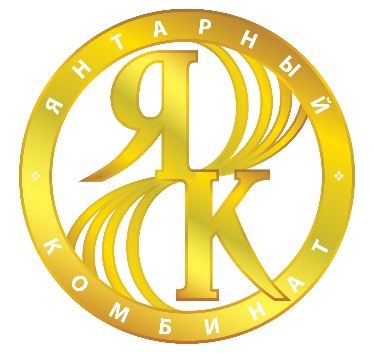 Ф.И.О._________________________________________________Дата рождения: [_______________________________________]Место проживания: [____________________________________]                                                                                                                   укажите городРезюме на должность [_____________________________________]                                                                                                   укажите желаемую должностьГрафик работы:  [_______________________________________]                                                                                                       укажите желаемый графикЖелаемая зарплата: [___________________________________]                                                                                                                 укажите суммуФ.И.О._________________________________________________Дата рождения: [_______________________________________]Место проживания: [____________________________________]                                                                                                                   укажите городРезюме на должность [_____________________________________]                                                                                                   укажите желаемую должностьГрафик работы:  [_______________________________________]                                                                                                       укажите желаемый графикЖелаемая зарплата: [___________________________________]                                                                                                                 укажите суммуКОНТАКТНАЯ ИНФОРМАЦИЯКОНТАКТНАЯ ИНФОРМАЦИЯТелефон: [_________________________________________________]Электронная почта: [_______________________________________]Телефон: [_________________________________________________]Электронная почта: [_______________________________________]Образование:Высшее  профессиональноеСреднее профессиональноеОбразование:Высшее  профессиональноеСреднее профессиональноеУчебное заведение: [___________________________________]Год окончания: [_______________________________________]Специальность: [_______________________________________]Форма обучения:  очная 	         ; заочная          ; очно-заочнаяУчебное заведение: [___________________________________]Год окончания: [_______________________________________]Специальность: [_______________________________________]Форма обучения:  очная 	         ; заочная          ; очно-заочнаяПОВЫШЕНИЕ КВАЛИФИКАЦИИ(при наличии)ПОВЫШЕНИЕ КВАЛИФИКАЦИИ(при наличии)[__________________________________________________________][__________________________________________________________][__________________________________________________________][__________________________________________________________]указать свидетельства, удостоверения, разряды и.т.д.[__________________________________________________________][__________________________________________________________][__________________________________________________________][__________________________________________________________]указать свидетельства, удостоверения, разряды и.т.д.                                                       ОПЫТ РАБОТЫ(опишите, пожалуйста, свою трудовую деятельность, начиная с последнего места работы  за последнии 10 лет)                                                       ОПЫТ РАБОТЫ(опишите, пожалуйста, свою трудовую деятельность, начиная с последнего места работы  за последнии 10 лет)ПериодработыОрганизацияДолжностьКомментарий (заполняется на собеседовании)ДОПОЛНИТЕЛЬНАЯ ИНФОРМАЦИЯ (указать по желанию о хобби, знании языков и т.д.)  [____________________________________________________] [____________________________________________________] [____________________________________________________] [____________________________________________________]Отметьте, что Вас интересует в первую очередь (проставьте цифры от 1 до 5)	деньги	                             работа в хорошем коллективе	карьера                           любимое дело	здоровье		стабильностьУкажите, работают ли ваши родственники       в Ао «Калининградский янтарный комбинат»	ДА		НЕТКогда Вы готовы приступить к работе? [____________________________________________________]